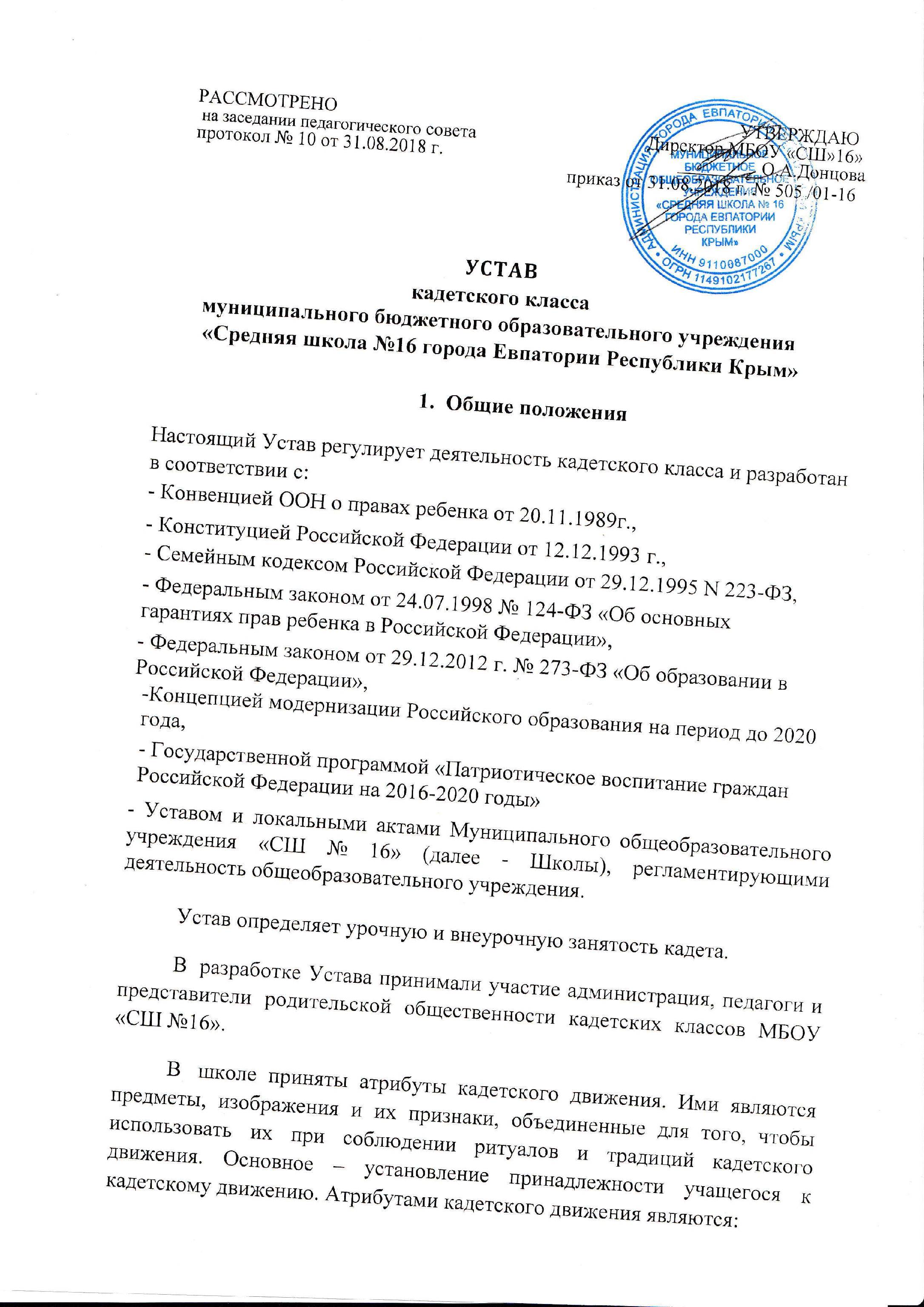 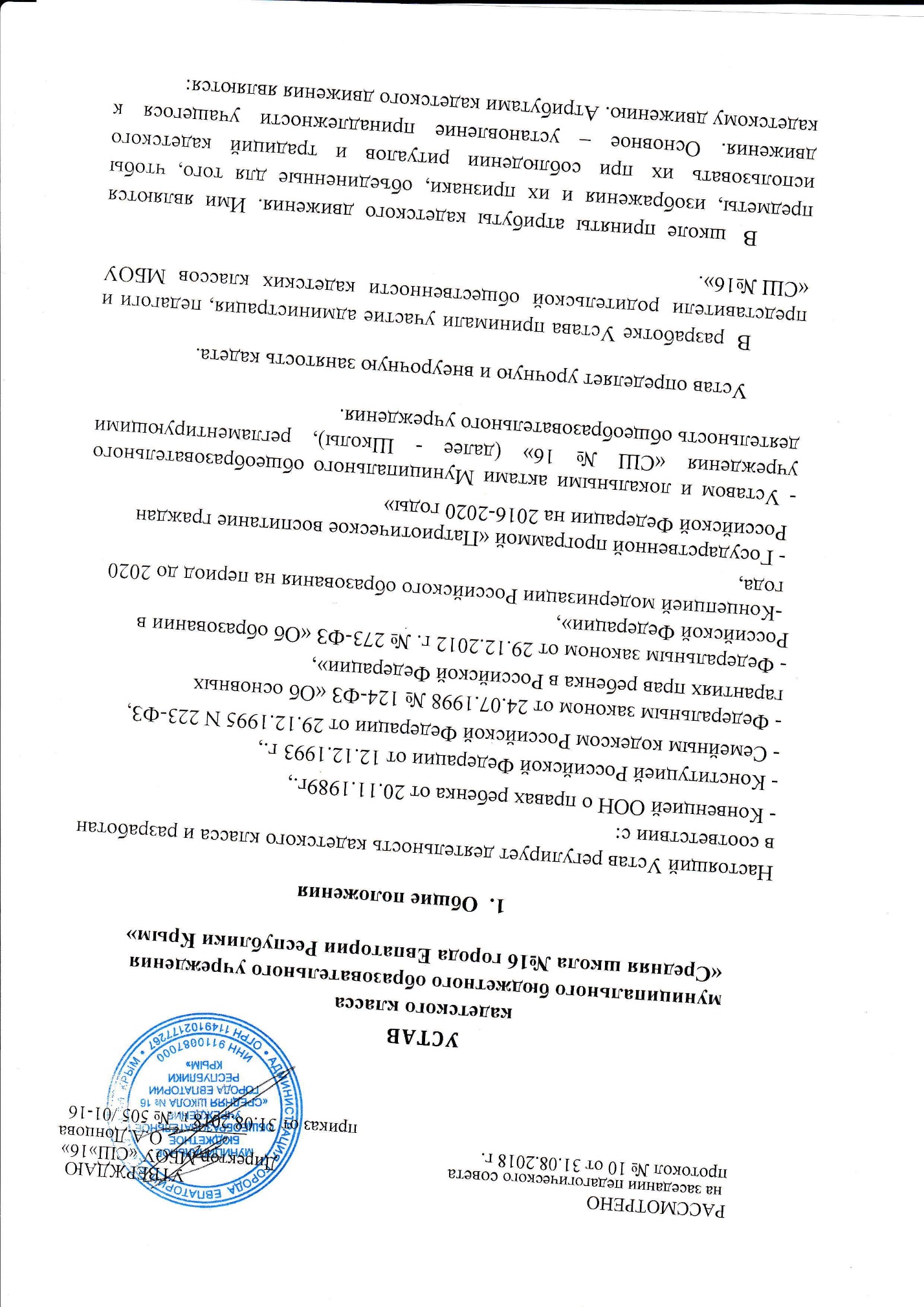 РАССМОТРЕНО							         УТВЕРЖДАЮ на заседании педагогического совета	          		             Директор МБОУ «СШ»16»протокол № 10 от 31.08.2018 г.				        _________О.А.Донцова              						        приказ от 31.08.2018 г. № 505 /01-16УСТАВкадетского классамуниципального бюджетного образовательного учреждения «Средняя школа №16 города Евпатории Республики Крым» Общие положенияНастоящий Устав регулирует деятельность кадетского класса и разработан в соответствии с:- Конвенцией ООН о правах ребенка от 20.11.1989г.,- Конституцией Российской Федерации от 12.12.1993 г.,- Семейным кодексом Российской Федерации от 29.12.1995 N 223-ФЗ,- Федеральным законом от 24.07.1998 № 124-ФЗ «Об основных            гарантиях прав ребенка в Российской Федерации»,- Федеральным законом от 29.12.2012 г. № 273-ФЗ «Об образовании в Российской Федерации»,-Концепцией модернизации Российского образования на период до 2020 года,- Государственной программой «Патриотическое воспитание граждан Российской Федерации на 2016-2020 годы»- Уставом и локальными актами Муниципального общеобразовательного учреждения «СШ № 16» (далее - Школы), регламентирующими деятельность общеобразовательного учреждения.Устав определяет урочную и внеурочную занятость кадета.разработке Устава принимали участие администрация, педагоги и представители родительской общественности кадетских классов МБОУ «СШ №16».школе приняты атрибуты кадетского движения. Ими являются предметы, изображения и их признаки, объединенные для того, чтобы использовать их при соблюдении ритуалов и традиций кадетского движения. Основное – установление принадлежности учащегося к кадетскому движению. Атрибутами кадетского движения являются:Гимн Российской Федерации –торжественная песнь Российской Федерации. Гимн кадетского движения Школы - торжественная песнь кадетского движения Школы;2.Флаг Российской Федерации - официальный символ государственной власти. Флаг кадетского движения Школы - атрибут кадетского движения Школы3.Герб Российской Федерации - официальный государственный символ Российской Федерации. Герб кадетского движения Школы - эмблема кадетского движения Школы.Текст присяги - торжественное обещание ученика, вступающего в кадетское движение  Школы.Кадетское приветствие - форма устного обращения кадетов, установленного образца.Форма кадетского движения - одинаковая по стилю, покрою, цвету и ткани специальная одежда, отличающая кадета от других учащихся школы.Урочная деятельность кадетов школы строится в соответствии с основной общеобразовательной программой школы, разработанной на основе ФГОС основного общего образования.Основными направлениями организации воспитательного пространства и внеурочной занятости кадетов являются интеллектуальное, культурное, физическое, гражданско-патриотическое и духовно-нравственное развитие, про ориентационная компетентность (Следственный комитет). Воспитательная работа строится в рамках утвержденной Программы организации внеурочной деятельности кадетских классов, Плана воспитательной работы школы на текущий год, утвержденной Концепции формирования и организации жизнедеятельности кадетских классов МБОУ «СШ №16», Положений - «Устава кадетского класса», «Кодекса кадетской чести», «О кадетских классах», «О комиссии по комплектованию кадетских классов» и строится в соответствии с утвержденным расписанием.Формы внеурочной занятости согласовываются с представителями родительской общественности.Специфика уклада жизни	учащихся кадетов в школе состоит: в ежедневных утренних смотрах- «разводах»;- в ношении формы особого установленного образца (повседневной и парадной);- в использовании ритуалов общения на уроках, принятых в военной среде;- в дополнительных занятиях спортом и физической культурой, строевой подготовкой, военной подготовкой, теории и практики изучения основ обеспечения безопасности жизнедеятельности с привлечением узких специалистов заинтересованных профильных ведомств и учреждений;в участии создания музейных экспозиций по профилю;Воспитательная система кадетских классов представляет комплекс мер, в основе построения которых лежат традиционные базовые ценности российского общества и потребности личности – военно-патриотические,  безопасность, толерантность, гуманизм взаимоуважение и самореализация, здоровье, раскрытие творческого потенциала, качество жизни.Устав предназначен для поддержания внутреннего распорядка дня и кадетской дисциплины, обеспечивающих качество образования, безопасностьздоровье кадетов, организованное выполнение других мероприятий (дополнительных занятий).Исполнение Устава требует организационных и волевых действий учащихся кадетов. Выполнение требований Устава развивает у кадета чувство ответственности, самостоятельность, аккуратность и доброжелательность, готовность помочь друг другу. Это способствует укреплению кадетского товарищества и сплочению кадетских коллективов, позволяет выполнять задачи повседневной жизни.Требование Устава обязан знать и добросовестно выполнять каждый кадет.2. Образовательный процесс2.1. Образовательный процесс в кадетском классе осуществляется на основе учебного плана и регламентируется расписанием занятий. 2.2. Педагогическую деятельность в кадетском классе осуществляют преподаватели образовательного учреждения и специалисты дополнительного образования.2.3. Учебный год в школе  в кадетском классе начинается с сентября месяца и заканчивается в мае месяце текущего года. 3. Зачисление в кадетские классы3.1. Зачисление в кадетский класс проводится по заявлению родителей (законных представителей) на имя директора школы.3.2. В кадетские классы принимаются обучающиеся, отнесенные к основной группе по физической культуре.3.3. При большом количестве желающих обучаться в кадетском классе преимущество отдается обучающимся, имеющим лучшие оценки по общеобразовательным предметам или высокие достижения в спорте, на конкурсной основе.4. Структура кадетского класса4.1. Кадетский класс представляет собой кадетский взвод.4.2. Взвод делится на два или три отделения.4.3. Из числа наиболее авторитетных и дисциплинированных кадетов назначаются командир взвода и командиры отделений.4.4. Кадеты обязаны носить форму установленного образца, которая приобретается на средства родителей или спонсоров. 4.5. Любое учебное занятие начинается с доклада командира взвода по установленной форме. 4.6. Кадет может быть исключен из состава класса кадетов в случае грубого нарушения правил внутреннего распорядка  или систематического несоблюдения Устава, неисполнения решений руководства школы, пропуска занятий без уважительных причин. Должностные и специальные обязанности кадетов.Старшина класса.Старшина кадетского класса по всем вопросам жизнедеятельности кадетского класса НЕПОСРЕДСТВЕННО ПОДЧИНЯЕТСЯ куратору и классному руководителю кадетского класса и является прямым начальником для личного состава кадетского класса.ОТВЕЧАЕТ ЗА:- дисциплину личного состава кадетского класса, внутренний порядок и несение дежурной службы личным составом класса;- строевую выправку и внешний вид подчиненных;- правильное использование и сбережение закрепленного за кадетским классом школьного имущества, содержание его в порядке и исправности; - соблюдение подчиненными кадетами правил техники безопасности.ОН ОБЯЗАН:-воспитывать своим личным примером у одноклассников организованность и высокую дисциплину, аккуратность и правдивость, стремление хорошо учиться, любовь к своей Школе:руководить командирами отделений, умело командовать кадетским классом при проведении практических занятий и общественных мероприятий;знать личные качества, их успехи и недостатки в учебе;-вырабатывать у кадетов строевую выправку и физическую выносливость;-поддерживать	дисциплину	строя,	требовать	от	подчиненных точного	ибыстрого выполнения команд и приказов;-требовать от них строгого соблюдения распорядка дня, формы одежды, правил  и организованности при проведении учебных занятий;-перед началом занятий проверять наличие личного состава и состояние формы;заботиться о подчиненных, вникать в их нужды, докладывать классному руководителю о жалобах и просьбах подчиненных, об их проступках и замечаниях, о принятых мерах;добросовестно учиться в школе;знать и выполнять свои обязанности.Командир отделения .Командир отделения НЕПОСРЕДСТВЕННО ПОДЧИНЯЕТСЯ старшине и является непосредственным начальником для личного состава отделения.ОТВЕЧАЕТ ЗА:дисциплину личного состава отделения;-строевую выправку и внешний вид подчиненных;-правильное использование и бережное отношение к школьному имуществу; -соблюдение подчиненными кадетами правил техники безопасности.ОН ОБЯЗАН:личным примером воспитывать у кадет отделения организованность и дисциплину, аккуратность и правдивость, стремление хорошо учиться, любовь к своей школе, Республике Коми и России;умело командовать отделением при проведении практических занятий и общественных мероприятий; -знать личные качества, их успехи и недостатки в учебе;-вырабатывать у кадетов строевую выправку и физическую выносливость;-поддерживать дисциплину строя, требовать от подчиненных точного и быстрого выполнения команд и приказов; -требовать от них строгого соблюдения распорядка дня, формы одежды,правил и организованности при проведении  учебных занятий;-перед началом занятий проверять наличие личного состава и состояние формы; -заботиться о подчиненных, вникать в их нужды, докладывать старшине о жалобах и просьбах подчиненных, об их проступках и замечаниях, о принятых мерах; -добросовестно учиться в школе;-знать и выполнять свои обязанности. Обязанности кадета - носить форму установленного образца; - соблюдать требования настоящего Устава, выполнять решения руководителей школы; - добросовестно изучать программные вопросы обучения; -заботиться об авторитете класса кадетов, поддерживать и пропагандировать его деятельность; - проявлять инициативу и активно участвовать в проведении всех мероприятий класса кадетов. - соблюдать этические нормы и правила общественного поведения; - строго соблюдать учебную дисциплину, посещать все виды учебных занятий, выполнять в установленный срок все виды заданий по учебным предметам; - постоянно стремиться к повышению общей культуры, нравственному и физическому совершенству; - участвовать во всех традиционных школьных и внешкольных военно-патриотических мероприятиях.За нарушение уставных правил взаимоотношений между кадетами, связанных с унижением чести и достоинства, издевательства, а также за оскорбление одним кадетам другого кадета учащиеся привлекаются к общественному порицанию дисциплинар- ной ответственности, вплоть до исключения из класса.Кадеты должны соблюдать субординацию: по служебным и личным вопросам должны обращаться к своему непосредственному начальнику - куратору или классному руководителю, а в случае особой необходимости к любому представителю педагогического коллектива, администрации Школы.5. Права кадетов: 5.1. получать теоретические и практические знания, соответствующие современным требованиям статуса кадетов; 5.2. посещать все виды учебных занятий, предусмотренных учебным планом и расписанием занятий; 5.3. пользоваться нормативной, инструктивной, учебно - методической документацией и библиотечной литературой.6. Учителя обязаны: 6.1. осуществлять преподавание предметов в соответствии с базовым или профильным уровнем образовательных программ; 6.2. соблюдать весь установленный для взвода кадет ритуал начала и окончания уроков; 6.3. повышать свою профессиональную компетентность; 6.4.организовывать дополнительные консультации, пересдачу неудовлетворительных отметок. 7. Учителя имеют право: 7.1. выбирать любые формы организации образовательного процесса, указанные в данном Уставе; 7.2. свободно выбирать учебные пособия и материалы, методы оценки знаний обучающихся.8. Родители (законные представители) обязаны: 8.1. создавать благоприятные условия для самообразования кадетов; 8.2.нести ответственность за обеспечение ребенка необходимыми средствами для успешного обучения и воспитания; 8.3. совместно со школой контролировать обучение ребенка; 8.4.нести ответственность за ликвидацию обучающимися неудовлетворительных оценок по предметам; 8.5. своевременно вносить плату за питание; 8.6.согласно  Гражданскому кодексу РФ нести материальную ответственность  за ущерб, причиненный школе, по вине кадетов; 8.7. посещать родительские собрания.9. Родители (законные представители) имеют право: 9.1. участвовать в управлении классом в форме родительского комитета, общего родительского собрания; 9.2. защищать законные права и интересы кадетов; 9.3.знакомиться с Уставом школы и другими документами, регламентирующими организацию образовательного процесса; 9.4. получать информацию от должностных лиц школы о поведении кадета, степени освоения им образовательной программы, состоянии здоровье, взаимоотношениях в коллективе.10. Взаимоотношение между кадетами и должностными лицамиЕдиноначалие является одним из основных принципов строительства кадетского движения и взаимоотношения между кадетами. Единоначалие заключается в наделении командира (начальника, учителя, представителя администрации, другие работники Школы старшего по званию) всей полнотой распорядительной власти по отношению к подчиненным и возложении на него персональной ответственности за все стороны жизни и деятельности класса и каждого кадета. Единоначалие выражается в праве учителя, командира взвода, исходя из всесторонней оценки обстановки, единолично принимать решения, отдать в установленном порядке соответствующие приказы и обеспечивать их выполнение.Начальник, учитель, представитель администрации, другие работники Школы, старший по званию имеет право отдавать подчиненным кадетам приказы и требовать их исполнения. Он должен быть для подчиненных примером тактичности, выдержанности и не должен допускать предвзятости по отношению к нему. За действия, унижающие честь и достоинство подчиненного, вышеперечисленные лица несут ответственность.Подчиненный кадет обязан беспрекословно выполнять приказы. Кадеты считающие, что приказ не обоснован имеет право обратится к вышестоящему командиру.Приказ – устное или письменное распоряжение командира (начальника).О нормах поведения кадетов.Кадеты должны быть примером высокой культуры, воспитанности и выдержанности, свято блюсти честь кадетского движения нашей страны, защищать свое достоинство и уважать достоинство других. Они должны помнить, что по их поведению и поступкам судят не только о них лично, но и о всем кадетском движении.Взаимоотношения между кадетами строятся на основе взаимного уважения друг к другу.Искажение кадетских и воинских званий, употребление нецензурных слов, кличек и прозвищ, грубость и фамильярное обращение, применение любых форм насилия по отношению к товарищам, другим школьникам, работникам Школы, представителям родительской общественности в школе и вне ее - несовместимы с понятием кадетской чести и достоинством кадета.При обращении и межличностном общении кадетам необходимо соблюдать субординацию и использовать принятые формулировки приветствия, просьб, обращений и т.д.Кадеты должны следить за своим внешним видом. Им запрещается держать руки в карманах, сидеть в присутствии начальника.Для кадетов устанавливаются кадетская форма одежды и знаки различия. Право ношения кадетской формы одежды имеют учащиеся зачисленные в кадетский класс. Кадетская форма носится в соответствии с правилами ношения кадетской формы и знаков различия, определенных настоящим Уставом.Порядок наложения поощрений и взысканийЗа добросовестное отношения к своим обязанностям, кадеты могут и должны поощряться. Виды поощрений.1.Объявление благодарности.2.Награждение грамотой.3.Награждение фотографией на доске ПОЧЕТА;4.Награждение ценным подарком.5.Снятие ранее наложенного общественного порицания (досрочно).6.Отправка благодарственных писем по месту работы родителей.За нарушение кадетского устава, кодекса чести, кадеты подвергаются взысканиям и дисциплинарной ответственности. Виды взысканий.Обсуждение проблемы на уровне классного собрания;Объявление товарищеского предупреждение3.Профилактическая беседа с учащимся на уровне педагогов и администрации Школы;Объявление предупреждения;Профилактическая беседа с родителями, иными законными представителями учащегося на уровне педагогов и администрации Школы;6. Вынесение рекомендации по воспитанию;7.Вынесение вопроса на обсуждение родительского собрания или родительского актива;8 .Объявление общественного порицания;Рассмотрение персонального дела на Совете профилактики;10. Рассмотрение вопроса на заседании комиссии по комплектованию кадетских классов с приглашением кадета, совершившего проступок и его законных представителей;11. Направление информации на рассмотрение вышестоящих комиссий субъектов профилактики;12. Отчислении из кадетского класса и перевод учащегося в другой класс школы.11.Управление школой  кадетским классом. Управление  классами кадетов школа осуществляет  в соответствии с федеральными законами, законами Республики Крым и Уставом школы.